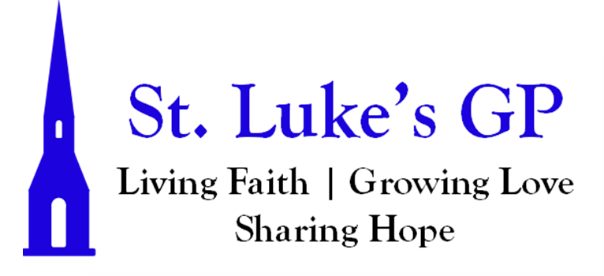 St. Luke’s Gondola Point MORNING PRAYER Transfiguration Sunday – February 11, 2024[Un-bolded words are said by one, Bolded words can be said by all.]PENITENTIAL RITE This is my beloved Son, with whom I am well pleased; listen to him. Matthew 17.5Dear friends in Christ, as we prepare to worship almighty God, let us with penitent and obedient hearts confess our sins, that we may obtain forgiveness by his infinite goodness and mercy.Silence is kept. Most merciful God, we confess that we have sinned against you in thought, word, and deed, by what we have done and by what we have left undone. We have not loved you with our whole heart; we have not loved our neighbours as ourselves. We are truly sorry and we humbly repent. For the sake of your Son Jesus Christ, have mercy on us and forgive us, that we may delight in your will, and walk in your ways, to the glory of your name. Amen. Almighty God have mercy upon us, pardon and deliver us from all our sins, confirm and strengthen us in all goodness, and keep us in eternal life; through Jesus Christ our Lord. Amen.Opening All-Ages Song:  God Came To Us In JesusMORNING PRAYERLord, open our lips,And our mouth shall proclaim your praise.O God, make speed to save us.O Lord, make haste to help us.Glory to the Father, and to the Son, and to the Holy Spirit: as it was in the beginning, is now, and will be for ever. Amen. Alleluia!God rules over all the earth: O come, let us worship.Venite - Psalm 95:1–7Come, let us sing to the Lord; *let us shout for joy to the rock of our salvation.Let us come before his presence with thanksgiving *and raise a loud shout to him with psalms.For the Lord is a great God, *and a great king above all gods.In his hand are the caverns of the earth, *and the heights of the hills are his also.The sea is his for he made it, *and his hands have moulded the dry land.Come, let us bow down, and bend the knee, *and kneel before the Lord our maker.For he is our God, and we are the people of his pasture and the sheep of his hand. *Oh, that today you would hearken to his voice!God rules over all the earth: O come, let us worship.PROCLAMATION OF THE WORDA reading from the second book of Kings 2:1-12.Now when the Lord was about to take Elijah up to heaven by a whirlwind, Elijah and Elisha were on their way from Gilgal. Elijah said to Elisha, “Stay here; for the Lord has sent me as far as Bethel.” But Elisha said, “As the Lord lives, and as you yourself live, I will not leave you.” So they went down to Bethel. The company of prophets who were in Bethel came out to Elisha, and said to him, “Do you know that today the Lord will take your master away from you?” And he said, “Yes, I know; keep silent.”Elijah said to him, “Elisha, stay here; for the Lord has sent me to Jericho.” But he said, “As the Lord lives, and as you yourself live, I will not leave you.” So they came to Jericho. The company of prophets who were at Jericho drew near to Elisha, and said to him, “Do you know that today the Lord will take your master away from you?” And he answered, “Yes, I know; be silent.” Then Elijah said to him, “Stay here; for the Lord has sent me to the Jordan.” But he said, “As the Lord lives, and as you yourself live, I will not leave you.” So the two of them went on. Fifty men of the company of prophets also went, and stood at some distance from them, as they both were standing by the Jordan. Then Elijah took his mantle and rolled it up, and struck the water; the water was parted to the one side and to the other, until the two of them crossed on dry ground. When they had crossed, Elijah said to Elisha, “Tell me what I may do for you, before I am taken from you.” Elisha said, “Please let me inherit a double share of your spirit.” He responded, “You have asked a hard thing; yet, if you see me as I am being taken from you, it will be granted you; if not, it will not.” As they continued walking and talking, a chariot of fire and horses of fire separated the two of them, and Elijah ascended in a whirlwind into heaven. Elisha kept watching and crying out, “Father, father! The chariots of Israel and its horsemen!” But when he could no longer see him, he grasped his own clothes and tore them in two pieces.The Word of the Lord: Thanks be to God.Psalm 50:1–6The Lord, the God of gods, has spoken; *he has called the earth from the rising of the sun to its setting.Out of Zion, perfect in its beauty, *God reveals himself in glory.Our God will come and will not keep silence; *before him there is a consuming flame, and round about him a raging storm.He calls the heavens and the earth from above *to witness the judgement of his people. “Gather before me my loyal followers, *those who have made a covenant with me and sealed it with sacrifice.”Let the heavens declare the rightness of his cause; *for God himself is judge.Glory be to the Father, and to the Son, and to the Holy Spirit: As it was in the beginning, is now and will be for ever. Amen.A reading from the second letter to the Corinthians 4:3–6.And even if our gospel is veiled, it is veiled to those who are perishing. In their case the god of this world has blinded the minds of the unbelievers, to keep them from seeing the light of the gospel of the glory of Christ, who is the image of God. For we do not proclaim ourselves; we proclaim Jesus Christ as Lord and ourselves as your slaves for Jesus’ sake. For it is the God who said, “Let light shine out of darkness,” who has shone in our hearts to give the light of the knowledge of the glory of God in the face of Jesus Christ.The word of the Lord: Thanks be to God.Hymn: God Whose Almighty Word (CP #560)The Lord be with you: And also with you. The Holy Gospel of our Lord Jesus Christ, according to Mark (9:2–9).  Glory to You, Lord Jesus Christ.Six days later, Jesus took with him Peter and James and John, and led them up a high mountain apart, by themselves. And he was transfigured before them, and his clothes became dazzling white, such as no one on earth could bleach them. And there appeared to them Elijah with Moses, who were talking with Jesus. Then Peter said to Jesus, “Rabbi, it is good for us to be here; let us make three dwellings, one for you, one for Moses, and one for Elijah.” He did not know what to say, for they were terrified. Then a cloud overshadowed them, and from the cloud there came a voice, “This is my Son, the Beloved; listen to him!” Suddenly when they looked around, they saw no one with them any more, but only Jesus. As they were coming down the mountain, he ordered them to tell no one about what they had seen, until after the Son of Man had risen from the dead.The Gospel of Christ: Praise be to You, O Christ.SermonThe Apostles’ CreedI believe in God, the Father almighty, creator of heaven and earth.I believe in Jesus Christ, his only Son, our Lord.He was conceived by the power of the Holy Spirit and born of the Virgin Mary. He suffered under Pontius Pilate, was crucified, died, and was buried. He descended to the dead. On the third day he rose again.He ascended into heaven, and is seated at the right hand of the Father.He will come again to judge the living and the dead.I believe in the Holy Spirit, the holy catholic Church, the communion of saints, the forgiveness of sins, the resurrection of the body, and the life everlasting. Amen.INTERCESSIONSIn peace let us pray to the Lord, saying, “Lord, hear and have mercy.”We pray for all who confess the name of Christ: fill us with the power of your Holy Spirit. Lord, hear and have mercy.We pray for those whose lives are bound in mutual love, and for those who live in celibacy: be their joy and their strength. Lord, hear and have mercy.For all in danger, for those who are far from home, prisoners, exiles, victims of oppression: grant them your salvation. Lord, hear and have mercy.For all who are facing trials and difficulties, for those who are sick, and those who are dying: [Take a moment of silence to offer up prayers and intercessions, for yourself and for others. Our weekly prayer list can be found in this week’s bulletin.] show them your kindness and mercy. Lord, hear and have mercy.We pray for one another: may we always be united in service and love.Lord, hear and have mercy.We pray to be forgiven our sins and set free from all hardship, distress, want, war, and injustice. Lord, hear and have mercy.May we discover new and just ways of sharing the goods of the earth, struggling against exploitation, greed, or lack of concern: may we all live by the abundance of your mercies and find joy together.Lord, hear and have mercy.May we be strengthened by our communion with all Christ’s saints.Lord, hear and have mercy.CollectAlmighty God,on the holy mount you revealed to chosen witnesses your well-beloved Son, wonderfully transfigured: mercifully deliver us from the darkness of this world, and change us into his likeness from glory to glory; through Jesus Christ our Lord who lives and reigns with you and the Holy Spirit, one God, now and for ever. Amen.The Lord’s PrayerAnd now, as our Saviour Christ has taught us, we are bold to say, Our Father, who art in heaven, hallowed be thy name, thy kingdom come, thy will be done, on earth as it is in heaven. Give us this day our daily bread. And forgive us our trespasses, as we forgive those who trespass against us. And lead us not into temptation, but deliver us from evil. For thine is the kingdom, the power, and the glory, for ever and ever. Amen.Let us bless the Lord. Thanks be to God.Closing Hymn: There Is A Redeemer (MP #673)Dismissal The grace of our Lord Jesus Christ, and the love of God, and the fellowship of the Holy Spirit, be with us all evermore. Amen.